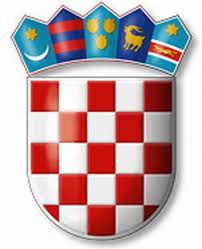 REPUBLIKA HRVATSKA                                                                               VARAŽDINSKA ŽUPANIJAOPĆINA VIDOVECOpćinsko vijećeKLASA: 943-01/20-01/02							URBROJ: 2186/10-01/1-20-01Vidovec, 04.12.2020. godineNa temelju članka 35. Zakona o vlasništvu i drugim stvarnim pravima („Narodne novine“, broj 91/96, 68/98, 137/99, 22/00, 73/00, 129/00, 114/01, 76/06, 141/06, 146/08, 38/09, 153/09, 143/12, 152/14), članka 48. Zakona o lokalnoj i područnoj (regionalnoj) samoupravi („Službeni vjesnik Varaždinske županije“ broj 33/01, 60/01,129/05, 109/07, 125/08, 36/09, 150/11, 144/12, 19/13, 137/15, 123/17, 98/19) i članka 31. Statuta Općine Vidovec („Službeni vjesnik Varaždinske županije“ broj 4/18), Općinsko vijeće Općine Vidovec na svojoj 26. sjednici održanoj dana  04.12.2020. godine, donosiODLUKUo kupnji zemljišta dio k.č.br. 757/43, 757/45 i 757/18 k.o. VidovecČlanak 1.Za potrebe proširenja ceste u Ulici Stjepana Radića u Vidovcu pristupit će se kupnji zemljišta označenog kao:  • k.č.br. 757/43 k.o. Vidovec u naravi livada za dvorom dio katastarske                             čestice u površini od 63,00 m2                           • k.č.br. 757/45 k.o. Vidovec u naravi livada za dvorom dio katastarske                              čestice u površini od 67,00 m2                           • k.č.br. 757/18 k.o. Vidovec u naravi livada dio katastarske čestice u                              površini od 133,00 m2 .Pristupit će se kupnji zemljišta čija površina ukupno iznosi 263,00 m2, koja je u vlasništvu Biserke Borić, po cijeni od 10,00 eura/m2 u protuvrijednosti u kunama po srednjem tečaju Hrvatske narodne banke na dan sklapanja Ugovora o kupoprodaji.Članak 2.Ovom Odlukom ovlašćuje se načelnik Općine Vidovec na provođenje svih radnji potrebnih za kupnju zemljišta iz članka 1. ove Odluke i na sklapanje Ugovora o kupoprodaji zemljišta u iznosima kako je navedeno u članku 1. ove Odluke.Članak 3.Ova Odluka stupa na snagu osmog dana od dana objave u „Službenom vjesniku Varaždinske županije“.OPĆINSKO VIJEĆE OPĆINE VIDOVEC                                                                                         PREDSJEDNIK                                                                                        Zdravko Pizek